Если: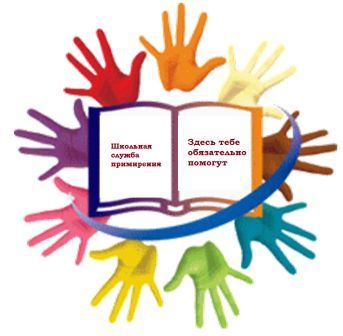 вы поругались или подрались,у вас что-то украли,вас побили и вы знаете обидчика,вас обижают в классе и т.д.,то вы можете обратиться в школьную службу медиации (примирения).Школьная служба примирения Наш девиз:"Поступай с другими так, как бы ты хотел, чтобы поступали с тобой"Зачем нужна медиация школе?            Подростки и дети «группы риска» часто вовлекаются в конфликты, становятся нарушителями или жертвами. Используемая нами восстановительная медиация позволяет подросткам избавиться от обиды, ненависти и других негативных переживаний, самостоятельно разрешить ситуацию (в том числе возместить ущерб), избежать повторения подобного в будущем.             Школьная среда часто не способствует освоению подростками навыков общения, культурных форм завоевания авторитета и формирования конструктивных способностей взаимодействия с другими людьми, необходимых для будущей жизни. Те способы реагирования на конфликты, которые обычно практикуются подростками и учителями, нередко оставляют подлинные конфликты неразрешенными.             Главная цель медиации – превратить школу в безопасное, комфортное  пространство для всех участников образовательного процесса (учеников,  учителей, родителей и т.д.).            Школьная медиация нужна для мирного решения проблем, снижения уровня насилия в школе и сохранения добрых отношений. В мировой практике это один из способов разрешения споров, в котором нейтральная сторона, называемая медиатором, способствует выработке внесудебного решения.Зачем медиация нужна родителям?         Медиация позволяет разрешать конфликт, выявляя его причину и движущую силу, предотвращать конфликты, оберегать детей и подростков от агрессивного, порой отвергающего воздействия окружающей среды, корректировать поведение тех, кто уже оступился. Кроме того,  медиация – это инструмент помощи в разрешении конфликтов между детьми-школьниками, между детьми и взрослыми.Зачем медиация нужна детям?         В процессе медиации каждый участник, как ребенок, так и взрослый, как обидчик, так и «жертва», может рассчитывать на то, что будет выслушан, услышан, его постараются понять, он сможет высказать свою позицию и видение ситуации, а также может предложить свою альтернативу разрешения конфликта. Такое общение в доверительной, уважительной обстановке, создается необходимое чувство безопасности, где  может создаваться разрешение спора, где стороны могут прийти к соглашению, которое, скорее всего, будут склонны реализовывать, так как непосредственно участвовали в его создании.            В общем, можно сказать следующее:  чтобы дети умели сами выходить из трудной ситуации, нужно, чтобы им дали возможность на равных участвовать в разрешении конфликтов, прислушивались к их мнению. Конфликт в школе, как и в обществе, неизбежен, это одно из условий развития мира. Но надо учиться решать его мирным путем. Медиация, конечно, не волшебная палочка, которая мигом уладила бы все конфликты. Однако благодаря медиации можно хотя бы в какой-то мере снизить уровень подростковой преступности. Можно разрешать споры и конфликты, не доводя их до более тяжких последствий. То есть можно на ранних стадиях помочь детям, чтобы они не стали преступниками или не попали в сложную жизненную ситуацию.Школьная служба примирения это:1. Разрешение конфликтов силами самой школы.2. Изменение традиций реагирования на конфликтные ситуации.3. Профилактика школьной дезадаптации.4. Школьное самоуправление и волонтерское движение подростков школы.Если Вы решили обратиться  в службу, то Вам надо обратиться кЗубовой Елене Геннадиевне  После этого с каждым из участников конфликта встретится ведущий программы примирения для обсуждения его отношения  к случившемуся и желания участвовать во встрече примирения.         В случае добровольного согласия сторон, ведущий программы проводит примирительную встречу, на которой обсуждается следующие вопросы:каковы последствия ситуации для обеих сторон?каким образом разрешить ситуацию?как сделать, чтобы этого не повторилось?         При необходимости составляется план по возмещению ущерба и социально-психологической реабилитации сторон.На встрече   выполняются следующие правила:1.     Поскольку каждый человек имеет право высказать свое мнение, то перебивать говорящего человека нельзя. Слово будет дано каждому участнику.2.     На встрече нужно воздержаться от ругани и оскорблений.3.     Чтобы не было сплетен после встречи, вся информация о происходящем на встрече не разглашается.4.     Вы в любой момент можете прекратить встречу или просить индивидуального разговора с ведущим программы.Нормативные документы по медиации Национальная стратегия действий в интересах детей на 2012-2017 гг.ФЗ РФ от 27.07.2010 г. № 193-ФЗ «Об альтернативной процедуре урегулирования споров с участием посредника (процедура медиации)»Распоряжение Правительства РФ от 15.10.2012 г. № 1916-р, п.62, п.64ФЗ РФ от 23.07.2013 г. № 233-ФЗ «О внесении изменения в статью 18 ФЗ «Об альтернативной процедуре урегулирования споров с участием посредника (процедуре медиации)»Методические рекомендации Минобрнауки от 18.11.2013 г.ВК- 844/07 «Об организации служб школьной медиации в образовательных организациях»Программа подготовки медиаторов (Постановление Правительства РФ от 3 декабря 2010 г. N 969 «О программе подготовки медиаторов», Приказ Министерства образования и науки Российской Федерации от 14 февраля 2011 г. N 187).